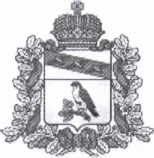 Собрание депутатов Калиновского сельсоветаХомутовского района Курской областиРЕШЕНИЕот  20 января 2012 года                                                    № 23/116                                                                                                         Об утверждении «Правил Землепользования и застройки населённыхпунктов муниципального образованияКалиновский сельсовет Хомутовскогорайона Курской области»      Руководствуясь статьями 30,31,32 Градостроительного кодекса РФ, Федеральным законом от 06.10.2003 года № 131-ФЗ « Об общих принципах организации местного самоуправления в Российской Федерации», Уставом муниципального образования «Калиновский сельсовет» Хомутовского района Курской областиПОСТАНОВЛЯЮ:1.Утвердить « Правила землепользования и застройки населённых пунктов муниципального образования Калиновский  сельсовет Хомутовского района Курской области»2.Контроль за выполнением настоящего постановления возложить на заместителя главы Калиновского сельсовета В.М.Зайцева.3.Решение вступает в силу с момента опубликования на официальном сайте сети интернет.Глава Калиновского сельсоветаХомутовского района Курской области                                        А.И.Пучков